Safe Sleep Order Form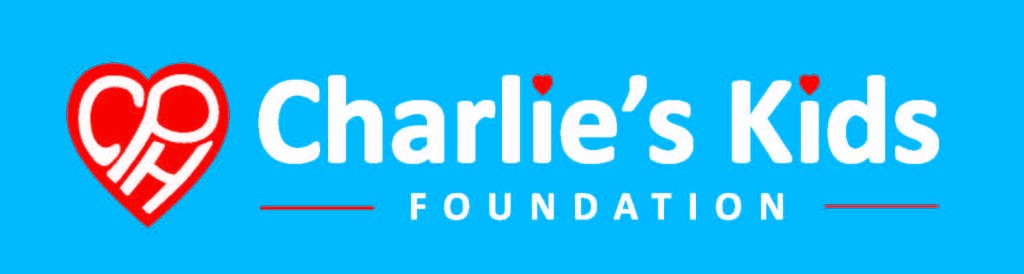 Contact Name	DateOrganization	Contact E-mailSHIPPING DETAILSFirst Name	Last Name	Phone NumberStreet Address	Street Address Line 2City	State	Zip CodeBilling Address (if different from shipping)Are there other important shipping or billing requirements?	PO # (If applicable)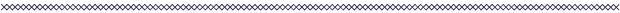 Plan for DistributionChoosing YES, I agree to use Sleep Baby Safe and Snug for educational and advocacy purposes ONLY, and will not resell.[   ]   Yes    [   ]   NoBulk pricing of Sleep Baby Safe and Snug book come in cases of 60 books.   Shipping via USPS runs around $12.50 per case.Sleep Baby Safe and Sung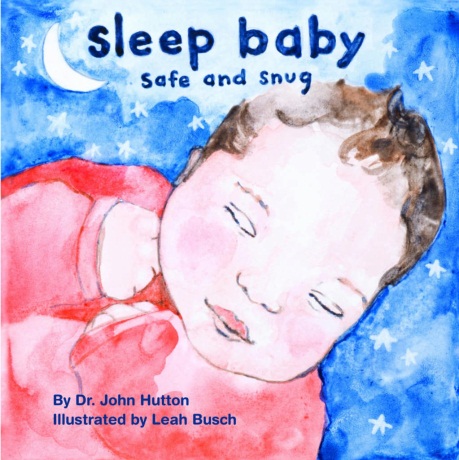 Board BookSafe Sleep Do's and Don'ts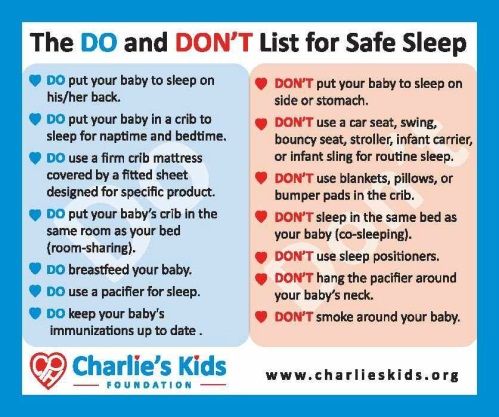 MagnetSafe Sleep Do's and Don'ts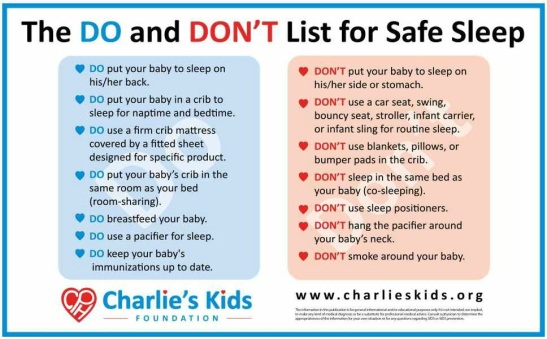 PosterPrice$ 2.00/bookPrice$ 0.25Price$0.50    QuantityQuantity (English)     Quantity (English)Charlie's Kids Brochure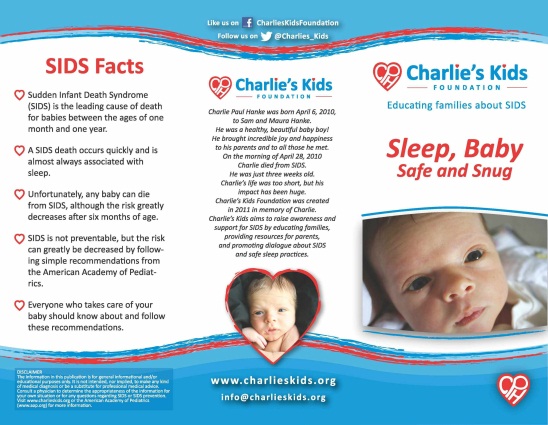 PriceOn requestQuantity (English)Safe Sleep Do's and Don'ts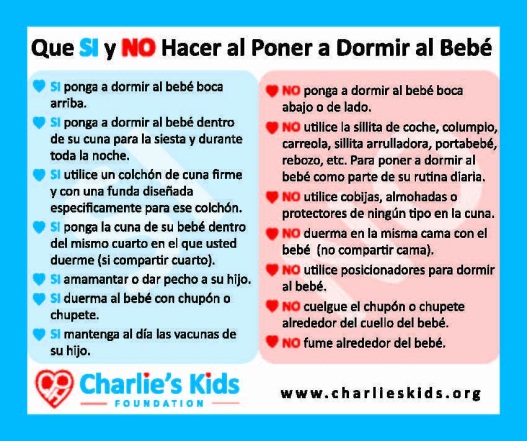 Sticker (Spanish Only)These Spanish stickers replace the English sticker on the back cover of the book(Full Spanish version is currently in development)PriceOn RequestQuantityA Charlie's Kids representative will contact you shortly after completion of this form.Completed ordered forms can be returned to:Gary.hanke@charlieskids.orgFax: 502-212-0601MailCharlie’s Kids	PO Box 1571Jeffersonville, IN 47131Your final total will be calculated after your order has been shipped.All major Credit cards and Checks are welcome.For any questions or concerns e-mail info@charlieskids.org or call (312) 600-SIDS